Коровай Марина ВячеславовнаМБУ ДО "Центр внешкольной работы Промышленного района г. СтаврополяПедагог дополнительного образования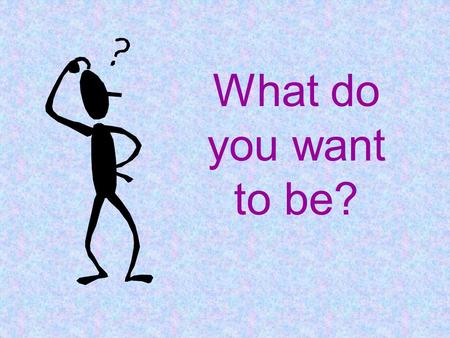 Профессиональный маршрут «Педагог дополнительного образования»План-конспект учебного занятия по программе «Английский язык для начинающих» по теме: «Кем ты хочешь стать? (What do you want to be?)»Пояснительная запискаHe works best who knows his trade!(работает лучше всего тот, кто знает свое ремесло;аналог на русском: дело мастера боится;значение: только овладев тонкостями ремесла, можно приниматься за дело и позиционировать себя как профессионала)Иностранный язык сегодня становится в большей мере средством жизнеобеспечения общества. Роль иностранного языка возрастает в связи с развитием экономических связей. Изучение иностранного языка и иноязычная грамотность наших граждан способствует формированию достойного образа россиянина за рубежом, позволяющий разрушить барьер недоверия, дают возможность нести и распространять свою культуру и осваивать другую. Поэтому иностранный язык стал обязательным компонентом обучения не только в вузах, начальной, средней, старшей школы, но и в сфере дополнительного образования.Дополнительная общеобразовательная общеразвивающая программа «Английский язык для начинающих» направлена на воспитание интереса к овладению иностранным языком, формирование гармоничной личности, развитию психических процессов, а так же познавательных и языковых способностей; способствует развитию активной и пассивной речи, аудированию и чтению на осознанном уровне, а так же развивает творческие способности учащихся. Причем развитие фонетических умений происходит при помощи музыки и песен, исполненных носителями языка, что помогает выработать правильное чистое произношение и усвоить фонетические правила. Программа рассчитана на 144 часа и включает в себя 16 тем. В связи с этим хочу представить вашему вниманию план-конспект занятия по теме «Кем ты хочешь стать? (What do you want to be?)». Данная тема актуальна, так как является познавательной, интересной, лекоусвояемой; позволяет расширить представление обучающихся о мире профессий, развивать творческие способности и речевую деятельность обучающихся. Практическая значимость данной темы в том, что она может быть использована на занятиях как учителями общеобразовательных организаций, так и педагогами дополнительного образования.План-конспектзанятия педагога дополнительного образованияКоровай Марины ВячеславовныКоличество участников – 15 человек, обучающиеся по общеобразовательной общеразвивающей программе «Английский язык для начинающих».Возраст – 7-8 лет.Оборудование и материалы:- картинки по теме «Профессии» (раздаточный материал); (Приложение 1)- карточки с заданиями по диалогам; (Приложение 2)- магнитофон и диск со стихотворением «What is he?»; (Приложение 3)- распечатка звукового письма с заданиями. (Приложение 4)- видеоролик «People work»Цель: создать условия для развития навыков говорения: монологическая и диалогическая речь.Задачи:- организовать работу по темы «Кем ты хочешь быть?»; активизировать работу обучающихся в парах и в группах; - активизировать отработку обучающимися навыков говорения; - дать возможность обучающимся оценить свою работу.- развивать умения детей понимать текст на слух, отвечать на вопросы, работать в парах;- совершенствовать навыки аудирования и монологической речи.Ожидаемый результат:- употребление и использование лексики по теме «Кем ты хочешь быть?»- умение отвечать на вопросы педагога;- умение работать в парах и в группе;- умение высказывать свое мнение по теме урока.Используемая технология: технология диалогового взаимодействия.Организационные формы занятия: индивидуальная, групповая, фронтальная.Ход занятия:Список использованной литературы:1.Апальков В.Г. Английский язык. Программы общеобразовательных учреждений. 2-4 классы. – М.: «Просвещение», 2010.2. Вакуленко Н.Л. Английский язык. Практический справочник, 1-4 класс. - М.: Владос, 2012.3.Верещагина И.Н. Английский язык. 2 класс. Учебник для общеобразовательных учреждений и школ с углубленным изучением английского языка с приложением на электронном носителе. в 2 ч. – М.: Просвещение, 2012. 4. Камионская Л. Научись читать по-английски. – М.: Просвещение, 2013.5. Леонтьев А.А. Эмоционально–волевые процессы в овладении иностранным языком//Методическая мозаика. – 2009. - № 8.Интернет-ресурсы: http://learnenglishkids.britishcouncil.org/ru/ http://busyteacher.org/http://www.englishforkids.ru/ http://www.toolsforeducators.com/ http://www.pearsonlongman.com/young_learners/teachers/resources-archive/index.html http://www.english-easy.info/riddles/#axzz1gsDyHRMD http://www.english-easy.info/tonguetwisters/#axzz1h5ZS4BJh http://www.english-easy.info/proverbs/#axzz1h5ZS4BJh http://www.bilingual.ru/goods/novels/https: www. youtube.com.watch?v=ORGLQudvMWEХод занятияВремяОрганизационный моментОрганизационный моментПриветствие. Взаимное приветствие. Повторение выражений английского этикета.T.: Hello, dear children!Ps.: Hello, teacher!T.: Sit down, please. How are you today?Ps.: We are fine, thanks. And how are you?T.: I’m fine too, thanks. I am glad to see you.Ps.: And we are glad to see you, too!T.: What date is today?Ps.:     1.1 Организация обсуждения темы и плана занятияT.: Well, thank you. Now look at the blackboard. There you can see a sentence. Read and try to understand it. There is one unknown word in it. Try to guess it!На доске запись:He works best who knows his trade/Trade noun /treid/T.: Who can read the sentence?….Please, Artem, you are welcome.Рs.: … (Обучающийся читает)Т.: This is an English proverb. What is meaning of this proverb? (Идет обсуждение пословицы с использованием родного языка) Well, what do you think the topic of the lesson is?Ps. Professions1.2 Проведение речевой разминкиT.: You are right! Now let’s repeat the professions.Сначала дети хором повторяют названия всех изученных профессий: a pupil, a teacher, a doctor, a worker, a driver, an engineer, a pilot, a cosmonaut. Педагог задает учащимся вопрос, показывая картинки с изображением той или иной профессии, дети отвечают друг за другом и затем спрашивают педагога.T.: Are you a doctor?Ps.: No, I am not a doctor. I am a pupil. Are you a driver?T.: No, I am not a driver. I am a teacher. etc.T.: Right!1.3 Проверка домашнего заданияT. Your hometask was to listen the poem «What is he?». Let’s listen and remember it.Обучающиеся слушают, повторяют за диктором.T.: Well, now we’ll work in pairs. Change the words and make your own poem.Сначала педагог рассказывает о своей семье, показывая картинки родственников и раздавая их обучающимся. Затем рассказывает об одном из своих родственников в стихотворной форме.Например:One, two, three. Who is he?He is my father.One, two, three. Who is he?He is a worker.1.4. ФизкультминуткаI want to be a doctor!I want to be teacher!I want to be an actor!And be a superstar!5 min7 min5 min5 min3 minТехнологический этап.Технологический этап.2.1 Ознакомление обучающихся с новой лексикойВводится новый учебный материал. Педагог предлагает посмотреть видеоролик «People work».T.: Thank you for your poems. I like it very much. Now I would like you to watch a video [2]. And I want you to name the professions of people in this video T.: OK. What are the professions in this video?Ps.: - Tailor… - Doctor… - Farmer… - Babysitter… - Language teacher… - Plumber… - Dentist… - Fireman.T.: Excellent! Today we talk about different professions. People need all of them and all of them are very important. And what do you want to be?Ps.: - I want to be a fireman. / I want to be a doctor. / etc.T.: Great!2.2 Составление диалогов в парах (по образцу данному на листе, заранее разложены на партах)T.: Now look at the papers on your desks. There is a dialogue on them. Let’s read it. Milana and Nikita, read please.Ps.: … (обучающиеся читают диалог)T.: Well, now make up your own dialogues in pairs. I give you two minutes to be ready.Пока обучающиеся готовятся, педагог слушает, помогает тем, кому требуется помощь. После этого ребята слушают друг друга и заполняют табличку, кто кем хочет быть.T.: Now let’s listen to each other and fill in the gaps in the task below the dialogues.Ps.: …(обучающиеся читают свои диалоги и заполняют заготовленные таблички кто кем хочет быть)T.: Thank you very much. Well done!10 min.5 min.3. Рефлексивный этап.3. Рефлексивный этап.Педагог организует обсуждение результатов занятия.T.: What have we learnt today? Did you like the lesson? What did you like best of all?Ps.: …Обучающиеся говорят о том, что нового они узнали, что понравилось больше всего. В конце занятия педагог предлагает обучающимся выбрать профессию, на их взгляд самую необходимую. (Голосование происходит следующим образом: на стенде висит плакат с изображениями различных профессий, обучающиеся приклеивают цветочки из цветной бумаги рядом с теми профессиями, которые им больше всего понравились. По итогам голосования на третьем месте профессия пилот (летчик)/a pilot, на втором доктор/f doctor, на первом учитель иностранного языка/a language teacher).T.: Look at the proverb at the blackboard. Do you think it is important to be a good worker? How people can be good workers and know their trade?Ps.: … (Обсуждение, выводы с использованием родного языка)T.: Thank you very much for your work. Our lesson is coming to the end. Педагог дает задание на дом.T.: Your homework is to learn the poem «What is he?» by heart and to make crossword using 5 professions. The lesson is over. Thank you!5 min.Итого:45 min.